RegistrationHL Michelle Wheeler7816 Beverly LaneEverett, WA, 98203 425-530-3686Wed March 15: 	2 pm - 5 pm & 7 pm - 8:30 pmThurs March 16:	8 am - 9 am & 12:30 pm - 1:30 pmFri March 17: 	8 am - 9 am & 12:30 pm -1:30 pmSat March 18: 	8 am - 9 amCredentialsHL Tonia Alderman925 Pioneer AveCashmere, WA 98815206-790-6532Practices on Wednesday7:00 pm	Necrology: Royal Matrons and Royal Patrons Pages: Grand Page & Associate Matrons	Opening & Closing: All Grand Officers, Royal Matrons and Royal Patrons	 	Memorial: All Grand Officers	Crowning: GRM, GRP, Grand Marshals, Conductresses, Standard Bearer, Crown Bearer, Sword Bearer & PageMealsMeal Coordinator: HL Sandra MonkWednesday March 15thDinner at 5:30 pmHL Diana Moulden(Hawaiian dress, game night during dinner)Thursday March 16thLunch at NoonHL Virginia AnickerDinner at 5:30 pm	HL Sandra Monk & SK Richard MouldenFriday March 17thLunch at noonHL Tammy RyderBanquet at 5:30 pm SK Richard Moulden, (253) 797-6350Saturday March 18thNew Officers Lunch at 12:30 pmHL Linda MilloDinner at 5:30 pmHL Sandra Monk & SK Richard MouldenGeneral InformationYour 2023 dues card must be presented to the Registration and Credentials Committees as well as upon entering the Grand Court Session.Royal Matrons & Royal Patrons:Royal Matrons please bring your crowns; Royal Patrons please bring your swords. If the Royal Matron and/or Royal Patron of your Court is unable to attend Grand Court for the Necrology on Friday, please be sure your Associate Matron and/or Associate Patron or a Past Royal Matron and/or Past Royal Patron is asked to represent the Court during the Necrology ceremony. The representing Royal Matron shall wear a crown during the Necrology ceremony.Grand Floor Officers:Honored Ladies, please wear your official Grand Officer Dress and gloves. White dresses are to be worn for Necrology and Memorial on Friday. Sir Knights, please wear your dark suits or black tuxedos and vest.Committee Chairs:Send a full copy of your report to HL Linda Millo, Addresses and Distributions Chair, millo2@aol.com and the Grand Secretary wagrdsecoofa@hotmail.com no later than February 15, 2023. All reports must be on the Grand Secretary’s desk prior to the opening of Grand Court on Thursday. If your report does not include Grand Court money, please keep your verbal report 2-3 minutes in length. To expedite the proceedings, have a copy of your report in your possession at all times.Subordinate Court Secretaries:Please send the names of your deceased members to the Grand Secretary. After March 1, 2023, additional names may be added by contacting the Grand Secretary and SK Richard Wing at vonwingr@gmail.com or at 360-947-6761.Special InvitationsGRM Katey and GRP Martin invite all Grand Royal Matrons, Grand Royal Patrons, Supreme Officers, Past Supreme Royal Matrons, Past Supreme Royal Patrons and Grand Representatives to Washington to share the Throne.Hotel ReservationsReservations are made directly with Olympia Hotel at Capital Lake, Phone 360-943-4000. **Be sure to mention Amaranth Grand Court of Washington for the special rate.**Grand Royal MatronHonored Lady Katey LanningandGrand Royal PatronSir Knight Martin Monkand the Grand Court of Washington,Order of the AmaranthExtends Fraternal Greetings and Cordially Invites you to the One Hundredth and Eleventh Amaranth Go with the Flow Session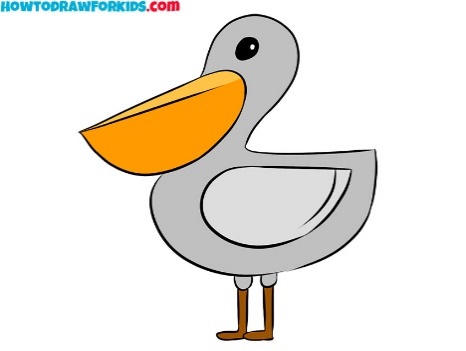 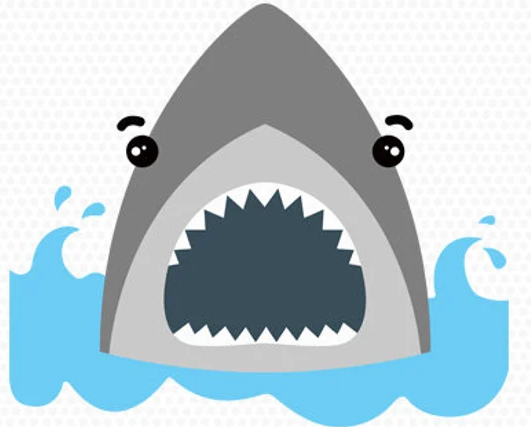 March 16th, 17th & 18th 2023Olympia Hotel at Capital Lake2300 Evergreen Park DriveOlympia, WA 98502360-943-4000Wednesday March 15, 20235:30 pm 		Dinner7:00 pm 		PracticesThursday March 16, 2023 Formal Opening8:30 am 		Musical Prelude9:00 am 		Entrance of Grand MarshalEntrance of Hostess & HostEntrance of Bible & WreathEntrance of ‘22 – ‘23 Grand OfficersEscort of GRM & GRPPresentation of FlagsWelcome by Hostess & HostCredentials ReportRitualistic OpeningRoll Call of OfficersEscort of SAM & Escort EscortWelcomeCommunicationsFilling VacanciesReportsRecessNoon		LunchAfternoon Session1:30 pm 		Musical Prelude2:00 pm 		Entrance of Grand MarshalEntrance of Hostess & HostEntrance of GRM & GRPEntrance of SAM & EscortWelcome by Hostess & HostReading & Approval of MinutesReports ContinuedRecess5:30 pm		DinnerMasonic Honor Night5:30 pm 		Musical Prelude7:00 pm 		Entrance of Grand MarshalEntrance of Hostess & HostEntrance of GRM & GRPEntrance of SAM & EscortEntrance & Introduction of Distinguished GuestsWelcome by Hostess & HostResponses, Addresses, PresentationsDignitary Reception to immediately followFriday March 17, 2023Morning Session8:30 am		Musical Prelude9:00 am 		Entrance of Grand MarshalEntrance of Hostess & HostEntrance of GRM & GRPEntrance of SAM & EscortWelcome by Host & HostessReading & Approving of MinutesReports ContinuedBy 10:00 am 	Election of Grand OfficersRecessNoon		LunchAfternoon SessionWhite dresses are to be worn. Sir Knights, please wear your dark suits or black tuxedos and vest.1:30 pm 		Musical Prelude2:00 pm 		Entrance of Grand MarshalEntrance of Hostess & HostEntrance of GRM & GRPEntrance of SAM & EscortWelcome by Hostess & HostReading & Approving of MinutesReports ContinuedNecrologyMemorialRecess6:00 pm		BanquetSaturday March 18, 2023Morning SessionHawaiian attire may be worn. Dresses must be floor length; men may wear a Hawaiian Shirt with their dark Suit or Tuxedo.8:30 am 		Musical Prelude9:00 am 		Entrance of Grand MarshalEntrance of Hostess & HostEntrance of GRM & GRPEntrance of SAM & EscortWelcome by Hostess & HostAcknowledge those not previously presentedReading & Approval of MinutesReportsBusinessRecessNoon		LunchAfternoon Session*An afternoon session will be held only if needed to complete business*1:00 pm 		Musical Prelude1:30 pm 		Entrance of Grand MarshalEntrance of Hostess & HostEntrance of GRM & GRPEntrance of SAM & EscortWelcome by Hostess & HostReading & Approval of MinutesReportsNew BusinessRecess5:30 pm		DinnerPractice for installation is scheduled to convene after the new officer’s luncheon or at the end of the afternoon session as predetermined by the GRM.Installation of 2023 - 2024 Grand Officers6:30 pm 		Musical Prelude7:00 pm 		Entrance of Grand MarshalEntrance of Hostess & HostEntrance of GRM & GRPEntrance of SAM & EscortFinal ReportsPresentationsFarewell Remarks of GRPFarewell Remarks of GRMUncrowningRetiring of ’22 - ’23 Grand OfficersRecessEntrance of Installing OfficersEntrance of ’23 - ‘24 Grand OfficersInstallation of Grand OfficersCoronationPresentationsRemarksReception Immediately Following the Installation**Times may change at the discretion of the GRM.**Arrangements Committee Chairman:SK Richard Moulden8822 50th Ave Ct E, Tacoma, WA, 98446253-797-6350rgmoulden@yahoo.com